ПЛЕНУМКАРАР							ПОСТАНОВЛЕНИЕ14 декабря 2023 года                                       г.Казань                                                           №04-01«О работе ТРОПРЗ РФ и членских организаций по организационному укреплениюи увеличению численности членов Профсоюзаи об утверждении Программы ТРОПРЗ РФ по мотивации профсоюзного членства»Заслушав и обсудив доклад председателя Татарстанской республиканской организации профсоюза работников здравоохранения РФ Пленум комитета Татарстанской республиканской организации профсоюза работников здравоохранения РФ ПОСТАНОВЛЯЕТ:Информацию принять к сведению.Председателям местных и первичных профорганизаций:Активизировать работу по вовлечению работников в члены Профсоюза:Провести в ближайшее время отчетные собрания в учреждениях и в филиалах учреждений с приглашением работников учреждения здравоохранения, не являющихся членами Профсоюза, с целью информирования о деятельности Профсоюза, ТРОПРЗ РФ и первичной профсоюзной организации учреждения.  В целях эффективной работы профсоюзных организаций знакомить коллектив со всеми направлениями работы профсоюзной организации, в том числе и по вопросам социально-экономической защиты работников отрасли.Продолжать деятельность по укреплению социального партнерства с работодателями. Вести учет работников, уволившихся с целью перерасчета пенсионных выплат, и тех, кто приступает к работе после декретного отпуска.Совершенствовать структуру первичных профсоюзных организаций с целью повышения эффективности профсоюзной деятельности. Провести работу со структурными подразделениями профорганизаций республиканских учреждений здравоохранения, имеющих филиалы в городах республики, по сохранению и увеличению профчленства. К статистическим отчетам прилагать подробные объяснительные записки о проведенных мероприятиях по мотивации профсоюзного членства.Усилить информационно - пропагандистскую работу с учетом новой концепции информационной работы - использования социальных сетей (Телеграм-канал и других ресурсов): Подписать работников на Телеграм-канал - ТРОПРЗ РФ (ссылка: t.me/troprz_rf). Ссылки на соцсети также можно найти в верхнем правом углу официального сайта ТРОПРЗ РФ.Разместить информационные стенды в филиалах учреждений (придерживаясь рекомендованного ЦК Профсоюза брендбука). Информацию о проделанной профорганизацией работе, о социальной помощи и о льготах для членов Профсоюза, информацию о деятельности Профсоюза, о возможности решения возникающих проблем и трудовых споров при поддержке профсоюзной организации разместить на информационных профсоюзных стендах, в Ватсап, в Телеграм и других группах сотрудников учреждения.Информацию обновлять регулярно.При работе с молодёжью:Выявлять ответственных, с активной гражданской позицией, участвующих в общественных, волонтерских и благотворительных организациях, учитывать организационные способности молодых людей и вовлекать(привлекать) их в профсоюзную работу, повышать уровень их профсоюзного образования. Предлагать для избрания в состав профсоюзного комитета кандидатуры представителей молодежного профактива, В состав комиссий профорганизации включать молодых специалистов – членов Профсоюза для непосредственного участия молодежного профсоюзного актива в разработке и реализации приоритетных направлений молодежной политики и профсоюзной работы.При подготовке организационно-массовых профсоюзных спортивных и культурных мероприятий, при принятии решений по обеспечению досуга и занятия спортом членов Профсоюза, а также решений о дополнительных льготах членам Профсоюза учитывать интересы и потребности молодых людей.Как мотивирующий фактор для вступления в Профсоюз использовать информацию о возможности санаторного оздоровления, зависимости размеров компенсаций и материальной помощи от непрерывного профсоюзного стажа.Обсуждать на заседаниях профсоюзного комитета и отражать в протоколах вопросы согласования локальных нормативных актов, согласование графиков сменности, графиков отпусков, приказов о привлечении к работе в выходные и (или) праздничные дни и т.д., а также регулярно рассматривать вопросы начисления заработной платы работникам в соответствии с действующим законодательством.Президиуму ТРОПРЗ РФ в течение 2024 года заслушивать вопрос о динамике профсоюзного членства с приглашением председателей профорганизаций с низким охватом профчленства (в соответствии со статистическим отчетом за 2023год).В целях организационного укрепления Профсоюза:Утвердить Программу ТРОПРЗ РФ по мотивации профсоюзного членства (приложение №1)Ежегодно вносить в план работы комитета ТРОПРЗ РФ мероприятия, предусмотренные Программой ТРОПРЗ РФ по мотивации профсоюзного членства.Контроль за выполнением данного постановления возложить на заместителя председателя ТРОПРЗ РФ Гатауллину Л.Г.ПредседательТатарстанской республиканской организации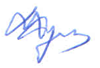 профсоюза работников здравоохранения РФ                                                    Г.Р.ХуснутдиноваИнформацияо работе ТРОПРЗ РФ и членских организаций по организационному укреплению и увеличению численности членов ПрофсоюзаВо исполнение Постановления Президиума Профсоюза №7-152 от 23 марта 2023 года «Об утверждении Плана мероприятий по итогам проведенного Стратегического Форума в январе 2023 года» и в соответствии с Постановлением Президиума ТРОПРЗ РФ №06-01 от 01.02.2023 года «Об анализе статистической отчетности профсоюзных организаций отрасли и комитета ТРОПРЗ РФ за 2022 год», на заседании Президиума ТРОПРЗ РФ 25 апреля 2023 года утвержден План практических действий по увеличению профсоюзного членства в                     ТРОПРЗ РФ.В 2023 году комитетом ТРОПРЗ РФ были проведены мероприятия, направленные на мотивацию и увеличение профсоюзного членства, на вовлечение в ряды Профсоюза работников учреждений здравоохранения, студентов высших и средних медицинских образовательных учреждений. Сформированы «Дорожные карты» по увеличению численности членов Профсоюза в профсоюзных организациях, имеющих профсоюзное членство среди работающих менее 50%.В учреждениях здравоохранения проведен опрос работников, не являющихся членами Профсоюза с целью выявления причин невступления в Профсоюз или выхода из Профсоюза. Опрошено всего 440 человек - не членов Профсоюза.Результаты анкетирования показали, что:69% опрашиваемых знают о целях и задачах Профсоюза и о работе профкома своей организации;54% также оценили отношение коллектива к деятельности профорганизации, как одобрительное; 45% - на вопрос – «пользуется ли председатель профорганизации авторитетом в коллективе?» ответили положительно;60% из опрошенных ранее были членами Профсоюза.  Основными причинами невступления в Профсоюз анкетируемые указали:48,6% нежелание платить профсоюзные взносы 28% не знают для чего вступать в Профсоюз 15% не верят, что Профсоюз может защитить социально-экономические интересы.На вопрос о том, что может замотивировать к вступлению в Профсоюз, ответили:21,7% – это осведомленность о Профсоюзе 19% - если весь коллектив будет состоять в Профсоюзе6,7% - возможность участия в деятельности профорганизации, в принятии коллективных решений.На вопрос – «Агитировал ли Вас кто-либо вступить в Профсоюз?»:53% опрашиваемых ответили - нет, 27% ответили, что их агитировал председатель, 19% агитировали сослуживцы.Исходя из ответов анкетируемых, можно сделать вывод, что работа в профорганизациях ведется, о деятельности первичных профорганизаций сотрудники знают. Необходимо усилить агитационно-пропагандистскую работу и наладить учет работников, уволившихся в целях перерасчета пенсионных выплат, и тех, кто приступает к работе после отпуска по уходу за ребенком. Также можно сделать вывод о том, что в настоящее время ценность материальной выгоды и комфорта сменяют ценность коллективизма, а работник не располагает достаточной информацией о выгоде профсоюзного членства. Очень важен и контакт с работодателем. Формами социального партнерства могут быть и взаимные консультации, и участие в разрешении трудовых споров. Работодатель должен видеть в председателе профорганизации союзника, а не соперника.Необходимо тесно сотрудничать с кадровой службой учреждения. Практика показывает, что высокое профчленство в тех учреждениях, в которых на стадии принятия на работу специалист отдела кадров предлагает стать членом профорганизации (предлагает бланк заявления о вступлении в Профсоюз или постановки на учет в профсоюзную организацию). Также это необходимо и при работе с членами Профсоюза, приступающими к работе после отпуска по уходу за ребенком, и пенсионерами, увольнявшимися на перерасчет пенсий.Согласование локальных нормативных актов, графиков сменности, графиков отпусков, приказов о привлечении к работе в выходные и (или) праздничные дни, а также вопросы начисления заработной платы работникам в соответствии с действующим законодательством необходимо обсуждать на заседаниях профсоюзного комитета и отражать в протоколах заседаний профсоюзного комитета. Также необходимо информировать работников, о том, что без согласования с профкомом данные документы нелегитимны, что именно профсоюзный комитет отстаивает права и интересы работников.24 мая 2023 года рескомом Профсоюза с целью обмена опытом проведено совещание в формате «Круглый стол» с председателями первичных организаций Профсоюза, имеющих охват профсоюзным членством среди работающих менее 50%, и председателями первичных организаций Профсоюза, имеющих охват профсоюзным членством среди работающих более 80%.24 мая 2023 года проведен семинар для вновь избранных председателей первичных профорганизаций, со стажем работы до 5 лет по актуальным вопросам деятельности первичных профсоюзных организаций и трудовому законодательству, в котором приняли участие и председатели первичных организаций Профсоюза, имеющих охват профсоюзным членством среди работающих менее 50%. Им оказана методическая помощь по всем направлениям деятельности Профсоюза, в том числе по подготовке и проведению мероприятий, способствующих созданию положительного имиджа Профсоюза, повышению мотивации профсоюзного членства.В целях сохранения и повышения профсоюзного членства комитетом ТРОПРЗ РФ выпущена и тиражирована информация об оказании материальной помощи первичным профорганизациям из средств комитета ТРОПРЗ РФ, оказании консультативной и юридической помощи членам Профсоюза по вопросам оплаты труда; частичной компенсации расходов до 25% на приобретение путевок на санаторно-курортное лечение; беспроцентном денежном займе на возвратной основе на срок до 6 месяцев для приобретения санаторно-курортной путевки; о социальной поддержке членов Профсоюза, пострадавших от несчастного случая на производстве, произошедшего при исполнении трудовых обязанностей не по вине пострадавшего.В июне 2023 года в Образовательном центре высоких медицинских технологий Республиканской клинической больницы МЗ РТ был проведен семинар для председателей профорганизаций «Профилактика синдрома профессионального выгорания». В рамках семинара были проведены психологические тренинги, способствующие налаживанию межличностных отношений и оздоровлению атмосферы в коллективах.В июле 2023 года комитетом ТРОПРЗ РФ проведен сбор данных по динамике профчленства по состоянию на 01.07.2023 года.На 01.07.2023г. ТРОПРЗ РФ объединяет 58140 членов Профсоюза среди работающих (на 01 января 2023г. -59135), т.е. меньше на 995 человек.На 01.07.2023 года охват профсоюзным членством среди работающих 75,2%, что ниже прошлогоднего показателя на 0,6% (в 2022г. – 75,8%)Охват профсоюзным членством среди молодежи в I полугодии 2023г. составляет – 68,5% (в 2022г. – 69,0%).В соответствии с данными на 01.07.2023 года, вышедших из Профсоюза по собственному желанию 323 человека (за 2022 год - 956 человек), среди них 45 человек до 35 лет.В августе 2023 года состоялась встреча профактива ТРОПРЗ РФ с представителями Самарской областной профорганизации по обмену опытом по вопросу повышения профсоюзного членства.22 сентября 2023 года проведена учеба профактива ТРОПРЗ РФ по всем направлениям профсоюзной деятельности.24 октября 2023 года в молодежном лагере «Волга» прошел Молодежный форум ТРОПРЗ РФ «Профсоюзная молодежь – поколение будущего», который собрал более 80 представителей профсоюзной молодежи отрасли здравоохранения РТ. На встречу с молодежью были приглашены заместитель министра здравоохранения РТ Ильдар Фатихов, заместитель Министра по делам молодежи РТ Денис Лулаков. Участники форума напрямую общались с представителями органов исполнительной власти и задавали им интересующие вопросы, в том числе о действующих целевых программах по улучшению жилищных условий для молодых специалистов. На Форуме были представлены разнообразные образовательные программы, включая мастер-классы, тренинги и квизы, которые были разработаны Учебно-исследовательским центром профсоюзов, с учетом потребностей и интересов молодежи. Участники форума обсудили актуальные вопросы, связанные с профессиональным развитием, эффективным управлением личными ресурсами, лидерством и молодежной активностью.В течение 2023 года проводились плановые проверки состояния организационной работы в первичных организациях Профсоюза.В результате проверок обнаружено, что агитационная и информационная работа в ряде организаций ведется не должным образом. Массового выхода из Профсоюза не было. В результате работы членов комитета ТРОПРЗ РФ по данным на 01.11.23г. в ряде в малочисленных профорганизаций увеличился охват профчленством. Например: в первичной организации Профсоюза ГАУЗ «Детская поликлиника №3» г.Набережные Челны по состоянию на 01.11.23 года охват профчленством увеличился на 17,2% (с 33,9% до 51,1%).Для увеличения членства председатель Набережночелнинской городской организации Л.В.Ховрычева совместно с председателем первичной профорганизации Гарькуша Е.В. неоднократно выступала на собраниях коллектива, на которых присутствовал главный врач и работники - не члены Профсоюза – о роли Профсоюза, социальных гарантиях, значимости Коллективного договора, оздоровлении детей. Отвечала на многочисленные вопросы. В итоге в 2023 году принято в Профсоюз 24 человека.В первичной организации Профсоюза ГАУЗ «Камско-Полянская районная больница» охват профчленством увеличился на 24,7% (с 37,2% до 61,97%).В 2023 году принято в Профсоюз 30 человек.В первичной организации Профсоюза ЗАО «Стоматологическая поликлиника АлСтом» г.Елабуга проведена информационная встреча председателя Елабужской районной организации Профсоюза Резвяковой Р.Р. с коллективом, на которой было рассказано о преимуществах членов Профсоюза.По итогам собрания - принято в Профсоюз 7 человек. Охват профчленством увеличился на 22,6% (с 37,4% до 60,0%).В первичной организации Профсоюза ФБУН КНИИЭМ на встречах сотрудников, посвященных празднованию Дня медицинского работника и Дня образования Санитарно-эпидемиологической службы России, члены профкома поздравили сотрудников с праздником и призвали сотрудников к вступлению в Профсоюз.Также с целью увеличения профсоюзного членства, на заседании Ученого совета ФБУН КНИИЭМ выступила член профкома учреждения.В первичной организации Профсоюза ГАУЗ «Межрегиональный клинико-диагностический центр» в качестве мотивационных мероприятий председатель профорганизации Фатхуллина Л.С. использует выступления на тайм менеджменте.В результате в 2023 году принято в Профсоюз 185 человек, профсоюзное членство увеличилось на 5% (с 43,7% до 48,7%). В первичной организации Профсоюза ГАУЗ «Городская поликлиника №21 г.Казани» охват профчленством на 01.01.2023 года составлял 38%, а на 01.11.23 года охват профчленством составляет 83%. В 2023году принято в Профсоюз 225 человек.В сентябре-октябре было резкое увеличение членства до 425 человек при численности работающих – 512 человек.В 2023 году отметили день медицинской сестры в театре им.Тинчурина.Чествовали ветеранов, детей войны с проведением медицинских мероприятий и концерта для них с приглашением артистов.Провели мероприятия по посвящению в профессию и чествовали наставников.Но есть и отрицательная динамика:В первичной организации Профсоюза ГАУЗ «Городская клиническая больница №16 г.Казани» на 01.11.23г. снижение профсоюзного членства на 11,5% (с 44,2% до 32,7%)В первичной организации Профсоюза ГАУЗ «Городская поликлиника №8» г.Казани в 2023 году снижено профчленство на 23,1% (с 39,4% до 16,3 %).В соответствии с планом работы на II полугодие 2023 года специалистами аппарата ТРОПРЗ РФ 13 октября 2023 года проведена плановая проверка состояния организационной работы и практики работы администрации и профсоюзного комитета первичной организации Профсоюза ГАУЗ «Городская поликлиника №8» по соблюдению трудового законодательства по оплате труда.По итогам проверки постоянно действующему выборному коллегиальному исполнительному органу (президиуму) и председателю Советской районной организации Профсоюза Постановлением Президиума ТРОПРЗ РФ №13-01 от 30 октября 2023 года сроком до 01 декабря 2023г. было поручено провести ряд мероприятий и контролировать ход выполнения рекомендаций, указанных в справке, профсоюзным комитетом и председателем первичной организации Профсоюза ГАУЗ «Городская поликлиника №8» г.Казани. 16 ноября 2023 года на расширенном заседании президиума Советской районной организации Профсоюза г.Казани был заслушан вопрос о снижении профсоюзного членства в вышеуказанной первичной профорганизации. За нарушение уставных требований п.1.1 ст.32 и п.2.20 ст.31 Устава Профсоюза, что влечет за собой устойчивое снижение численности членов Профсоюза и охвата профсоюзным членством среди работающих в учреждении, Президиумом районной организации к председателю первичной профорганизации была применена мера общественного воздействия замечание, в соответствии с п.1 статьи 13 Устава Профсоюза. В целях повышения эффективности профсоюзной деятельности необходимо провести работу со структурными подразделениями профорганизаций республиканских учреждений здравоохранения, имеющих филиалы в городах республики, по сохранению и увеличению профчленства. (т.к. они находятся на финансовом обслуживании в других организациях и необходимо выяснить, есть ли связь с организацией, выполняются ли поставленные профкомом задачи, ведется ли учет членов Профсоюза и агитация в Профсоюз т.д. …)В качестве стимулирования увеличения профсоюзного членства в Отраслевое Соглашение по организациям, находящимся в ведении Министерства здравоохранения Республики Татарстан на 2023-2025 годы внесены дополнения о том, что при рассмотрении вопроса о премировании руководителей подведомственных организаций учитывать наличие коллективного договора и первичной организации, объединяющей более 70% от общего числа работников. Также появилась возможность предусмотреть коллективным договором выплату стимулирующего характера председателю первичной профорганизации, не освобожденному от основной работы, в размере не менее 50% от минимального размера оплаты труда, при условии, что профсоюзное членство составляет не менее 80%.РОССИЯ ФЕДЕРАЦИЯСЕСӘЛАМТЛЕК САКЛАУХЕЗМӘТКӘРЛӘРЕПРОФСОЮЗЫНЫҢ ТАТАРСТАНРЕСПУБЛИКА ОЕШМАСЫ КОМИТЕТЫ420012, Казан, Мөштари ур., 9-317тел. 236-94-72, факс: 236-94-72КОМИТЕТТАТАРСТАНСКОЙ РЕСПУБЛИКАНСКОЙ ОРГАНИЗАЦИИ ПРОФСОЮЗАРАБОТНИКОВЗДРАВООХРАНЕНИЯ РФ420012, г.Казань, ул.Муштари 9-317,тел. 236-94-72, факс: 236-94-72